Уважаемые коллеги!В соответствии с п. 2.1. постановления комиссии по делам несовершеннолетних и защите их прав при Правительстве Ярославской области от 20.02.2019 № 4/1 и п. 4.1. постановления комиссии по делам несовершеннолетних и защите их прав при Правительстве Ярославской области от 20.02.2019 № 3/1 департамент рекомендует руководителям образовательных организаций:1. Провести работу с родителями (законными представителями), направленную на формирование у несовершеннолетних отрицательного отношения к криминальной субкультуре, недопущения влияния на них преступных элементов, с привлечением сотрудников территориальных управлений Министерства внутренних дел России;2. Провести работу с родителями (законными представителями), направленную на их психолого-педагогическое просвещение и создание психологически комфортной и безопасной среды в семье;3. Использовать в работе с обучающимися и их родителями (законными представителями) методические материалы по признакам девиаций, действиям специалистов системы образования в ситуациях социальных рисков и профилактике девиантного поведения обучающихся, разработанные специалистами факультета Юридической психологии и Центра экстренной психологической помощи ФГБОУ ВПО «Московский государственный психолого-педагогический университет» в рамках реализации Плана первоочередных мер по повышению эффективности профилактики правонарушений обучающихся и обеспечению безопасности образовательных организаций Министерства просвещения Российской Федерации. Методические материалы размещены на ресурсах ФГБНУ «Центр защиты прав и интересов детей» 
https://fcprc.ru/metodicheskie-materialyi/ и ФГБОУ ВПО «Московский государственный психолого-педагогический университет» https://mgppu.ru/about/publications/deviant_behaviour. Уткина Евгения Валерьевна(4852) 72-83-23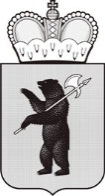 ДЕПАРТАМЕНТ ОБРАЗОВАНИЯЯРОСЛАВСКОЙ ОБЛАСТИСоветская ул., д. . Ярославль, 150000Телефон (4852) 40-18-95Факс (4852) 72-83-81e-mail: http://yarregion.ru/depts/dobrОКПО 00097608, ОГРН 1027600681195,ИНН / КПП 7604037302 / 760401001__________________№______________На №           от           Руководителям органов местного самоуправления, осуществляющих управление в сфере образованияРуководителям образовательных организаций, функционально подчинённых департаменту образования Ярославской области(по списку рассылки)О направлении информацииПервый заместитель директора департаментаС.В. Астафьева